STERILLHAND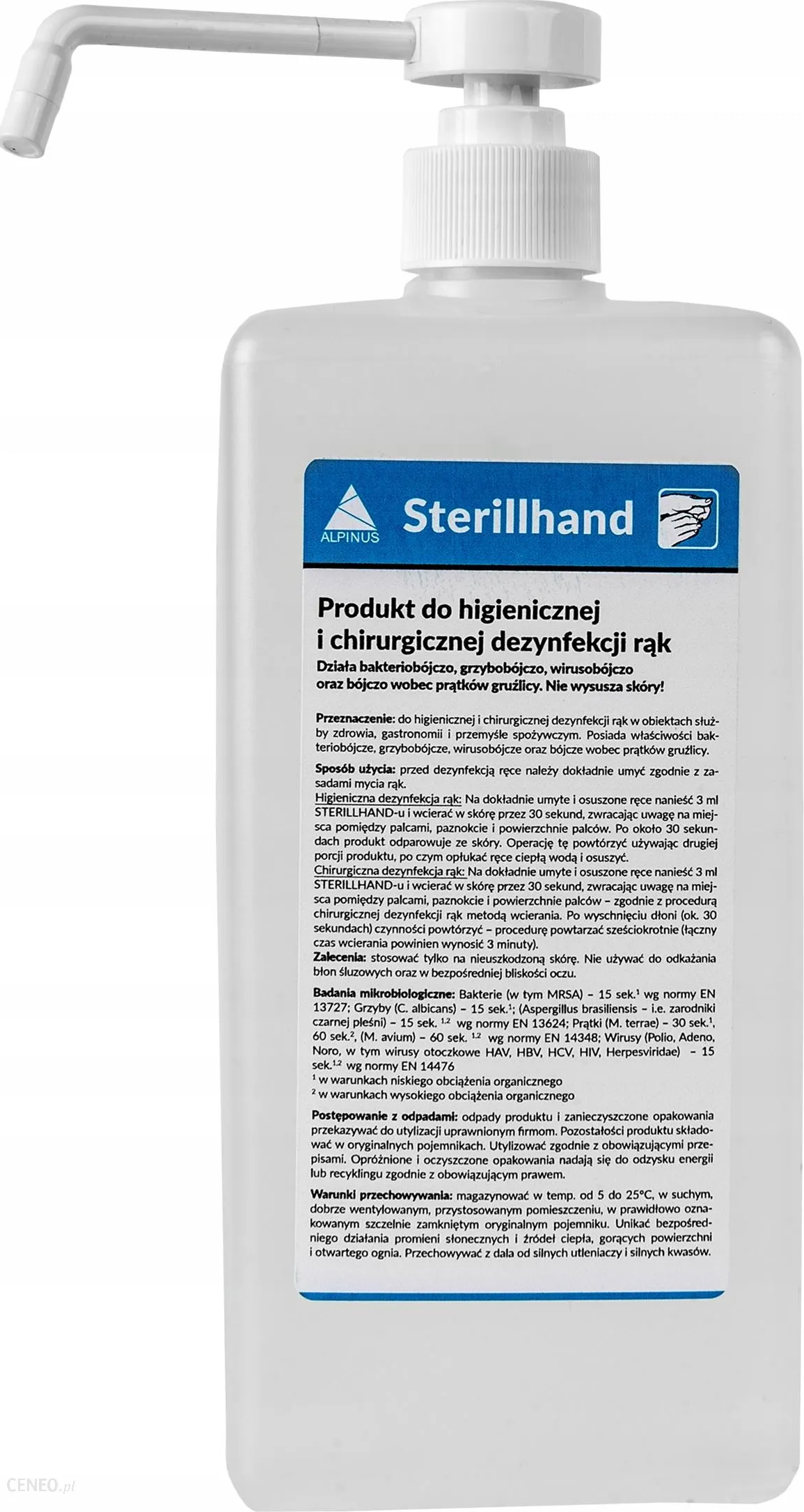 